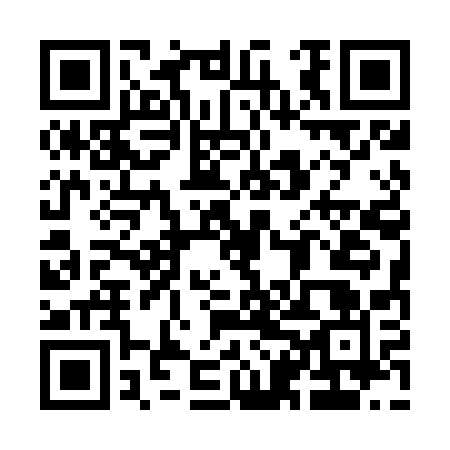 Ramadan times for Borowy Las, PolandMon 11 Mar 2024 - Wed 10 Apr 2024High Latitude Method: Angle Based RulePrayer Calculation Method: Muslim World LeagueAsar Calculation Method: HanafiPrayer times provided by https://www.salahtimes.comDateDayFajrSuhurSunriseDhuhrAsrIftarMaghribIsha11Mon4:134:136:1311:593:475:465:467:3812Tue4:114:116:1011:593:495:485:487:4113Wed4:084:086:0811:583:505:505:507:4314Thu4:054:056:0611:583:525:525:527:4515Fri4:034:036:0311:583:535:545:547:4716Sat4:004:006:0111:583:555:565:567:4917Sun3:573:575:5811:573:575:585:587:5118Mon3:543:545:5611:573:586:006:007:5419Tue3:513:515:5311:574:006:016:017:5620Wed3:493:495:5111:564:016:036:037:5821Thu3:463:465:4811:564:036:056:058:0022Fri3:433:435:4611:564:046:076:078:0323Sat3:403:405:4311:564:066:096:098:0524Sun3:373:375:4111:554:076:116:118:0725Mon3:343:345:3811:554:096:136:138:1026Tue3:313:315:3611:554:106:156:158:1227Wed3:283:285:3311:544:116:176:178:1428Thu3:253:255:3111:544:136:186:188:1729Fri3:213:215:2811:544:146:206:208:1930Sat3:183:185:2611:534:166:226:228:2231Sun4:154:156:2312:535:177:247:249:241Mon4:124:126:2112:535:197:267:269:272Tue4:094:096:1812:535:207:287:289:293Wed4:054:056:1612:525:217:307:309:324Thu4:024:026:1312:525:237:327:329:355Fri3:593:596:1112:525:247:347:349:376Sat3:553:556:0812:515:257:357:359:407Sun3:523:526:0612:515:277:377:379:438Mon3:493:496:0312:515:287:397:399:459Tue3:453:456:0112:515:297:417:419:4810Wed3:423:425:5912:505:317:437:439:51